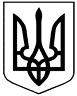 Міністерство освіти і науки УкраїниДержавний освітній стандарт 6129. А. 0. 01. 84 – 2024(позначення стандарту)Професія:			КінологКод: 			6129Професійні кваліфікації:Кінолог; Кінолог (вартові собаки);Кінолог (розшукові собаки);Кінолог (спеціальні собаки за призначенням).Освітня кваліфікація: кваліфікований робітник.Рівень освітньої кваліфікації:другий (базовий) рівеньВидання офіційнеКиїв – 2024Відомості про авторський колектив розробників І. Загальні положення щодо виконання стандартуДержавний освітній стандарт (далі – Стандарт) з професії 6129 «Кінолог» розроблено відповідно до:законів України «Про освіту», «Про професійну (професійно-технічну) освіту», «Про повну загальну середню освіту», «Про професійний розвиток працівників», «Про організації роботодавців, їх об’єднання, права і гарантії їх діяльності»;Положення про Міністерство освіти і науки України, затвердженого постановою Кабінету Міністрів України від 16 жовтня 2014 р. № 630;Державного стандарту професійної (професійно-технічної) освіти, затвердженого постановою Кабінету Міністрів України від 20 жовтня 2021 року № 1077;Методичних рекомендацій щодо розроблення стандартів професійної (професійно-технічної) освіти за компетентнісним підходом, затверджених наказом Міністерства освіти і науки України від 17 лютого 2021 р. № 216;професійного стандарту «Кінолог», затвердженого наказом командувача Національної гвардії України 22.11.2023 № 985;Рамкової програми ЄС щодо оновлених ключових компетентностей для навчання протягом життя, схваленої Європейським парламентом і Радою Європейського Союзу 17 січня 2018 року;інших нормативно-правових актів, що визначені професійним стандартом.Стандарт є обов'язковим для виконання усіма закладами професійної (професійно-технічної) освіти, підприємствами, установами та організаціями, що здійснюють (або забезпечують) підготовку, перепідготовку, підвищення кваліфікації кваліфікованих робітників та видають документи встановленого зразка за цією професією.Державний освітній стандарт містить:титульну сторінку;відомості про авторський колектив розробників;загальні положення щодо виконання стандарту;вимоги до результатів навчання, що містять: перелік ключових компетентностей за професією; загальні компетентності (знання та вміння) за професією; перелік результатів навчання та їх зміст;орієнтовний перелік основних засобів навчання.Структурування змісту Стандарту базується на компетентнісному підході, що передбачає формування і розвиток у здобувача освіти ключових, загальних та професійних компетентностей.Ключові компетентності – загальні здібності й уміння (психологічні, когнітивні, соціально-особистісні, інформаційні, комунікативні), що дають змогу особі розуміти ситуацію, досягати успіху в особистісному і професійному житті, набувати соціальної самостійності, та забезпечують ефективну професійну й міжособистісну взаємодію.Ключові компетентності набуваються впродовж строку освітньої програми та можуть розвиватися у процесі навчання протягом усього життя шляхом формального, неформального та інформального навчання.Ключові компетентності у цьому стандарті корелюються із загальними компетентностями, що визначені професійним стандартом.Професійні компетентності – знання та уміння особи, які дають їй змогу виконувати трудові функції, швидко адаптуватися до змін у професійній діяльності та є складовими професійної кваліфікації.Професійні компетентності визначають здатність особи в межах повноважень застосовувати спеціальні знання, уміння та навички, виявляти відповідні моральні та ділові якості для належного виконання встановлених завдань і обов’язків, навчання, професійного та особистісного розвитку.Результати навчання за цим стандартом формуються на основі переліку ключових і професійних компетентностей та їх опису.Освітній рівень вступника: повна загальна середня освіта.Види професійної підготовки. Підготовка кваліфікованих робітників за професією 6129 «Кінолог» може проводитися за такими видами: первинна професійна підготовка, професійне (професійно-технічне) навчання, перепідготовка, підвищення кваліфікації.Первинна професійна підготовка за професією 6129 «Кінолог» передбачає здобуття особою 1-4 результатів навчання, що визначені Стандартом.Стандартом визначено загальні компетентності (знання та вміння), що включаються до змісту першого результату навчання в залежності від освітньої програми. Також до першого результату навчання включаються такі ключові компетентності як «Особистісна, соціальна й навчальна компетентність», «Цифрова компетентність», «Громадянська компетентність».Підприємницьку компетентність рекомендовано формувати на завершальному етапі освітньої програми. «Комунікативна компетентність», «Математична компетентність», «Екологічна та енергоефективна компетентність» формуються впродовж освітньої програми в залежності від результатів навчання.Стандарт встановлює максимально допустиму кількість годин при первинній професійній підготовці для досягнення результатів навчання. Кількість годин для кожного окремого результату навчання визначається освітньою програмою закладу освіти в залежності від контингенту здобувачів освіти, можливостей педагогічних працівників тощо.Професійне (професійно-технічне) навчання та перепідготовка за професією 6129 «Кінолог» передбачає здобуття особою 1-4 результатів навчання, що визначені Стандартом для первинної професійної підготовки.При організації перепідготовки, професійного (професійно-технічного) навчання або навчання на виробництві строк професійного навчання може бути скороченим з урахуванням наявності в особи документів про освіту чи присвоєння кваліфікації, набутого досвіду (неформальна чи інформальна освіта) та визначається за результатами вхідного контролю. Вхідний контроль знань, умінь та навичок здійснюється відповідно до законодавства.Тривалість професійної підготовки встановлюється відповідно до освітньої програми в залежності від виду підготовки та визначається робочим навчальним планом. Освітня програма може включати додаткові компетентності (за потреби), регіональний компонент, предмети за вибором здобувача освіти.Професійно-практична підготовка здійснюється в навчальних майстернях, навчально-тренувальних комплексах, на навчальних полігонах та безпосередньо на робочих місцях підприємств, установ, організацій, центрів.Розподіл навчального навантаження визначається робочим навчальним планом залежно від освітньої програми і включає теоретичну та практичну підготовку, консультації, кваліфікаційну атестацію.Робочі навчальні плани розробляються самостійно закладами професійної (професійно-технічної) освіти, підприємствами, установами та організаціями, погоджуються із роботодавцями, навчально (науково)-методичними центрами (кабінетами) професійно-технічної освіти та затверджуються органами управління освітою.Робочі навчальні програми розробляються та затверджуються закладами професійної (професійно-технічної) освіти на основі Стандарту, визначають зміст навчання відповідно до компетентностей та погодинний розподіл навчального матеріалу.Орієнтовний перелік необхідного обладнання, устаткування, матеріалів, інструментів визначено професійним стандартом та використовується закладом освіти в залежності від освітньої програми. Додатково заклад освіти формує перелік навчального обладнання для досягнення відповідних результатів навчання.Після успішного завершення освітньої програми проводиться державна кваліфікаційна атестація, що передбачає оцінювання набутих компетентностей та визначається параметрами: «знає – не знає»; «уміє – не вміє». Поточне оцінювання проводиться відповідно до чинних нормативно-правових актів.Заклади професійної (професійно-технічної) освіти організовують та здійснюють проміжний контроль знань, умінь та навичок здобувачів освіти, їх кваліфікаційну атестацію. Представники роботодавців, їх організацій та об’єднань можуть долучатися до проведення контролю знань, умінь та навичок здобувачів освіти та безпосередньо беруть участь у кваліфікаційній атестації.Після завершення навчання кожен здобувач освіти повинен уміти самостійно виконувати всі роботи, передбачені даним стандартом, технологічними умовами і нормами, встановленими у галузі.Навчання з охорони праці проводиться відповідно до вимог чинних нормативно-правових актів з питань охорони праці.Додаткові теми з охорони праці, що стосуються особливостей виконання робіт, застосування матеріалів, обладнання, засобів чи інструментів включаються до робочих навчальних програм.До самостійного виконання робіт здобувачі освіти допускаються лише після навчання й перевірки знань з питань охорони праці.Порядок присвоєння професійних кваліфікацій та видачі відповідних документівКваліфікаційна пробна робота проводиться за рахунок часу, відведеного на виробничу практику. Перелік кваліфікаційних пробних робіт розробляється закладами професійної (професійно-технічної) освіти, підприємствами, установами та організаціями відповідно до вимог професійного стандарту, потреб роботодавців галузі, сучасних технологій та новітніх матеріалів.Критерії кваліфікаційної атестації випускників розробляються закладом професійної (професійно-технічної) освіти спільно з роботодавцями.Порядок кваліфікаційної атестації здобувачів освіти та присвоєння їм кваліфікації визначається центральним органом виконавчої влади, що забезпечує формування державної політики у сфері трудових відносин, за погодженням із центральним органом виконавчої влади, що забезпечує формування та реалізує державну політику у сфері освіти і науки.Здобувачеві освіти, який при первинній професійній підготовці опанував відповідну освітню програму й успішно пройшов кваліфікаційну атестацію, присвоюється освітньо-кваліфікаційний рівень «кваліфікований робітник» та видається диплом кваліфікованого робітника державного зразка.Особі, яка при перепідготовці або професійному (професійно-технічному) навчанні опанувала відповідну освітню програму та успішно пройшла кваліфікаційну атестацію, видається свідоцтво про присвоєння професійної кваліфікації.Заклади професійної (професійно-технічної) освіти можуть на основі Стандарту за потребою ринку праці або за бажанням здобувачів освіти розробляти авторські освітні програми та видавати документи власного зразка.Сфера професійної діяльності Назва виду економічної діяльності, секції, розділу, групи та класу економічної діяльності та їхній код відповідно до Національного класифікатору України ДК 009:2010 «Класифікація видів економічної діяльності»:Секція А – Сільське господарство, лісове господарство та рибне господарство;Розділ 01 – Сільське господарство, мисливство та надання пов'язаних із ними послуг;Група 01.4 – ТваринництвоКлас 01.49 – Розведення інших тваринСекція 0 – Державне управління й оборона; обов’язкове соціальне страхуванняРозділ 84 – Державне управління й оборона; обов’язкове соціальне страхування;Група 84.2 – Надання державних послуг суспільству в цілому;Клас 84.22 – Діяльність у сфері оборони;Клас 84.24 – Діяльність у сфері охорони громадського порядку та безпеки.Умовні позначенняКК – ключова компетентність.ПК – професійна компетентність.РН – результат навчання.ОП – охорона праці.ІІ. Вимоги до результатів навчання2.1. Перелік та опис ключових компетентностей за професією2.2 Загальні компетентності (знання та вміння) за професією2.3. Перелік результатів навчаннядля первинної професійної підготовкиПрофесійна кваліфікація: кінолог Максимальна кількість годин – 9802.4. Зміст (опис) результатів навчанняІІІ. Орієнтовний перелік основних засобів навчанняЗАТВЕРДЖЕНОНаказ Міністерства освіти і науки України_____________ 2024 №_____ Валентина ВАСИЛЬЧУКдиректор Навчально-методичного кабінету професійно-технічної освіти у Житомирській області, керівник робочої групиЛюбов НЕДАШКІВСЬКАметодист Навчально-методичного центру професійно-технічної освіти у Житомирській областіСвітлана КОЛОМІЄЦЬначальник відділу організації кінологічної діяльності Національної поліції УкраїниМаксим КАПТЕНКОначальник Державного закладу професійної (професійно-технічної) освіти зі специфічними умовами навчання «Житомирська академія поліції»Наталія ЧАБАНЮКперший заступник начальника Державного закладу професійної (професійно-технічної) освіти зі специфічними умовами навчання «Житомирська академія поліції»Сергій ГАЙДУКначальник циклу кінології Державного закладу професійної (професійно-технічної) освіти зі специфічними умовами навчання «Житомирська академія поліції»Надія АНТОНЮКстарший викладач циклу кінології Державного закладу професійної (професійно-технічної) освіти зі специфічними умовами навчання «Житомирська академія поліції»Анастасія БАБИЧметодист Державного закладу професійної (професійно-технічної) освіти зі специфічними умовами навчання «Житомирська академія поліції»Катерина СТРІЛЕЦЬвикладач циклу кінології Державного закладу професійної (професійно-технічної) освіти зі специфічними умовами навчання «Житомирська академія поліції»Анатолій АНТОНЮКдоцент кафедри мікробіології, фармакології та ветеринарної епідеміології Поліського національного університету, кандидат ветеринарних наукЛюдмила БУЛАдоцент кафедри технології виробництва і переробки продукції тваринництва та кінології Сумського національного аграрного університету, кандидат сільськогосподарських наукЮлія ПАВЛЕНКОдоцент, завідувач кафедри технології виробництва і переробки продукції тваринництва та кінології Сумського національного аграрного університету, кандидат сільськогосподарських наукСвітлана КОСЕНКО доцент кафедри технології виробництва і переробки продукції тваринництва Одеського державного аграрного університету, кандидат сільськогосподарських наукУмовне позначенняКлючові компетентностіОпис компетентностіОпис компетентностіУмовне позначенняКлючові компетентностіЗнатиУмітиКК 1Комунікативна компетентністьпрофесійну термінологію; правила професійної етики та спілкування; основи діловодства та ведення документації у фаховій діяльності;специфіку та психологічні особливості діяльності кінологазастосовувати професійну термінологію; будувати комунікативні зв’язки;вести документаціюКК 2Математична компетентністьзнати правила математичних розрахунків у професійній діяльності; норми списування кормів; норми використання препаратів для проведення ветеринарно-санітарних заходіввести облік запасів кормів та норм годування собак;виконувати розрахунки при проведенні основних ветеринарно-санітарних заходівКК 3Цифрова компетентністьзагальні відомості про вебресурси професійного спрямування;інформаційно-комунікаційні засоби, способи їх застосування;способи пошуку, збереження, обробки та передачі інформації;основи використання засобів відстеженнявикористовувати інформаційно-комунікаційні засоби, технології;здійснювати пошук інформації, її обробку, передачу та збереження у професійній діяльності;працювати в мережі Internet для потреб професії;використовувати GPS пристроїКК 4Особистісна, соціальна й навчальна компетентністьоснови планування та організації роботи;індивідуальні психологічні властивості особистості та її поведінки;особливості роботи в групі;причини і способи розв’язання конфліктних ситуацій у колективівідповідально ставитися до професійної діяльності;планувати трудову діяльність, складати плани та графіки індивідуальних тренувань та в групі;знаходити та набувати нові знання, уміння і навички;визначати навчальні цілі та способи їх досягнення; оцінювати власні результати навчання, навчатися впродовж життя;дотримуватися культури професійної поведінки в групі;запобігати виникненню конфліктних ситуаційКК 5Громадянська компетентністьосновні нормативно-правові документи, які регулюють трудові правовідносини;основні трудові права та обов’язки працівників;зміни та припинення трудових відносин;умови та порядок застосування в трудовому праві дисциплінарної та матеріальної відповідальностізастосовувати норми трудового законодавства;юридично обґрунтовано та аргументовано вирішувати правові ситуації;складати та заповнювати документаціюКК 6Підприємницька компетентністьорганізаційно-правові форми підприємництва в Україні;положення основних законодавчих та нормативно-правових актів, що регламентують підприємницьку діяльність;порядок планування підприємницької діяльності;процедури відкриття власної справи;основи складання бізнес-планівкористуватися законодавчими та нормативно-правовими актами щодо підприємницької діяльності;розробляти бізнес-планиКК 7Екологічна та енергоефективна компетентністьоснови енергоефективності;способи енергоефективного використання матеріалів та ресурсів в професійній діяльності і в побуті;способи збереження та захисту екології у професійній діяльності і в побутіраціонально використовувати енергоресурси, витратні матеріали;використовувати енергоефективне устаткування;дотримуватися екологічних норм у професійній діяльності та в побутіЗнати:Уміти:основні законодавчі та нормативно-правові нормативні акти з питань охорони праці;вимоги до особистої гігієни та заходи безпеки при роботі з собакою;загальні правила охорони праці пожежної та електробезпеки;причини нещасних випадків на виробництві та заходи запобігання виробничому травматизму і професійним захворюванням;правила поведінки під час аварій та заходи попередження щодо їх виникнення;правила та засоби надання домедичної допомоги потерпілим у разі нещасних випадків на виробництвіорганізовувати робоче місце відповідно до вимог ОП в галузі;забезпечувати особисту безпеку та безпеку собак під час виконання робіт;застосовувати первинні засоби пожежогасіння;безпечно експлуатувати устаткування на робочому місці;визначати необхідні засоби індивідуального та колективного захисту, їх справність, правильно їх застосовувати;діяти в аварійних ситуаціях та усувати їх наслідки;надавати домедичну допомогу потерпілим у разі нещасних випадківісторію кінології;походження собак та їх еволюцію;основні породи та їх класифікацію;поняття стандарту породи, основні статі екстер’єру собак;поняття та етапи  відбору та підбору собак, їх вплив на робочі та екстер’єрні якості породи;поняття інбридингу, його позитивні та негативні сторони; основи племінної роботипроводити племінну діяльність;визначати породи собак відповідно до класифікації;описувати екстер’єр собаки;виявляти основні переваги та недоліки при описі собаки;оцінювати основні дискваліфікаційні ознаки екстер’єру;протестувати собаку та визначити його робочі якості;визначати ступінь інбридингу собаки по родоводуоснови електротехніки (поняття про: електричний струм та одиниці його вимірювання; електрорушійну силу, напругу, потужність;захисне заземлення і зануленнясхематично зображати електричне коло, здатність застосовувати на практиці знання з основ електротехніки;здатність безпечно експлуатувати електроприладиРезультати навчанняРН 1. Виконувати виховання собакРН 2. Здійснювати догляд та утримання собакРН 3. Здійснювати виховання та дресирування (тренування) собакРН 4. Здійснювати використання собак при виконанні завданьРезультати навчанняКомпетентностіОпис компетентностейОпис компетентностейРезультати навчанняКомпетентностіЗнати:Уміти:РН 1. Виконувати виховання собакПК 1. Здатність соціалізувати собакузагальні відомості про професію та професійну діяльність;основні нормативні акти у професійній діяльності;анатомію та фізіологію собаки; основи зоопсихології, етіології та вищої нервової діяльності собак;вплив навколишнього середовища на організм службового собаки;вимоги до особистої гігієни та заходи безпеки при роботі з собакоюкористуватися нормативними документами у професійній діяльності;встановлювати контакт із собакою;розвивати необхідні реакції та інстинкти;аналізувати поведінку собаки та правильно реагувати на неї;проводити заходи, спрямовані на забезпечення нормальної життєдіяльності та підтримання високої працездатності собак;самостійно проводити заходи із соціалізації собаки;забезпечувати особисту безпеку та безпеку собак під час виконання завданьРН 1. Виконувати виховання собакПК 2. Здатність проводити підготовчі вправи для подальшого дресируванняпослідовність та систему вироблення рефлексів під час виховного періоду;теоретичні основи дресирування собак;техніку виконання підготовчих прийомів до дресирування;способи та методи впливу на собак;основні вимоги до підготовки собаквикористовувати подразники та підкріплювати бажані дії собаки;виробляти в собаки першопочаткові умовні рефлекси;виконувати підготовчі прийоми дресирування;застосовувати способи та методи впливу на собакуКК 1. Комунікативна компетентністьпрофесійну термінологію; правила професійної етики та спілкування; основи діловодства та ведення документації у фаховій діяльності;специфіку та психологічні особливості діяльності кінологазастосовувати професійну термінологію; будувати комунікативні зв’язки;вести документаціюКК 2. Математична компетентністьзнати правила математичних розрахунків у професійній діяльності; норми списування кормів; норми використання препаратів для проведення ветеринарно-санітарних заходіввести облік запасів кормів та норм годування собак;виконувати розрахунки при проведенні основних ветеринарно-санітарних заходівКК 3. Цифрова компетентністьзагальні відомості про вебресурси професійного спрямування;інформаційно-комунікаційні засоби, способи їх застосування;способи пошуку, збереження, обробки та передачі інформації;основи використання засобів відстеженнявикористовувати інформаційно-комунікаційні засоби, технології;здійснювати пошук інформації, її обробку, передачу та збереження у професійній діяльності;працювати в мережі Internet для потреб професії;використовувати GPS пристроїКК 4. Особистісна, соціальна й навчальна компетентністьоснови планування та організації роботи;індивідуальні психологічні властивості особистості та її поведінки;особливості роботи в групі;причини і способи розв’язання конфліктних ситуацій у колективівідповідально ставитися до професійної діяльності;планувати трудову діяльність, складати плани та графіки індивідуальних тренувань та в групі;знаходити та набувати нові знання, уміння і навички;визначати навчальні цілі та способи їх досягнення; оцінювати власні результати навчання, навчатися впродовж життя;дотримуватися культури професійної поведінки в групі;запобігати виникненню конфліктних ситуаційКК 5. Громадянська компетентністьосновні нормативно-правові документи, які регулюють трудові правовідносини;основні трудові права та обов’язки працівників;зміни та припинення трудових відносин;умови та порядок застосування в трудовому праві дисциплінарної та матеріальної відповідальностізастосовувати норми трудового законодавства;юридично обґрунтовано та аргументовано вирішувати правові ситуації;складати та заповнювати документаціюКК 7. Екологічна та енергоефективна компетентністьоснови енергоефективності;способи енергоефективного використання матеріалів та ресурсів в професійній діяльності і в побуті;способи збереження та захисту екології у професійній діяльності і в побутіраціонально використовувати енергоресурси, витратні матеріали;використовувати енергоефективне устаткування;дотримуватися екологічних норм у професійній діяльності та в побутіРН 2. Здійснювати догляд та утримання ПК 1. Здатність слідкувати за зовнішнім виглядом собакивимоги до зовнішнього вигляду собаки;ознаки здорового та хворого собакипідтримувати зовнішній вигляд собаки у належному стані; за зовнішніми ознаками визначати стан здоров’я собакиРН 2. Здійснювати догляд та утримання ПК 2. Здатність дотримуватись правил утримування собаконовні санітарно-гігієнічні вимоги до утримання та догляду за собаками;правила утримання та здійснення догляду за собакамиздійснювати утримування і догляд за собакою відповідно до санітарно-гігієнічних вимог;утримувати собак у складі підрозділуРН 2. Здійснювати догляд та утримання ПК 3. Здатність контролювати норми годівлі та водопою собакнорми, правила та режим годівлі та водопою собак;раціон собаки залежно від віку, розміру й умов проживання;можливі наслідки неправильного годуванняскладати раціони годування для собак та орієнтуватися у різних видах промислових кормів;годувати та поїти собак відповідно до норм, правил та режиму годування собак залежно від віку, розміру й умов проживанняРН 2. Здійснювати догляд та утримання ПК 4. Здатність забезпечувати профілактику захворювань собакосновні незаразні, інфекційні, інвазійні захворювання собак та методи їх профілактики;порядок і правила огляду собаки;основні методи клінічного дослідження собаки (огляд, обмацування, вимірювання частоти пульсу та дихання та термометрія);схеми клінічного дослідження тваринипроводити профілактику незаразних, інфекційних, інвазійних захворювань собак під наглядом лікаря ветеринарної медицини;досліджувати собаку загальнодоступними клінічними методами;практично визначати фізіологічні показники (температура тіла, пульс, дихання) собакиРН 2. Здійснювати догляд та утримання П 5. Здатність надавати домедичну допомогу собаціосновні принципи надання домедичної допомоги хворому собацінадавати домедичну допомогу хворому собаціРН 2. Здійснювати догляд та утримання ПК 6. Здатність перевозити собакуправила перевезення собакперевозити собаку відповідно до правилРН 3. Здійснювати виховання та дресирування (тренування) собакПК 1. Здатність підготувати собаку до дресируваннянорми забезпечення спеціальним спорядженням для собак;перелік групового спорядження для підготовки собак, вимоги до нього, правила використаннявикористовувати спеціальне та групове спеціальне спорядження для собаки за призначенням; користуватися спеціальним груповим спорядженням для підготовки собак; проводити підготовку собаки до дресируванняПК 2. Здатність застосовувати методи і прийоми дресирування собаквиди дресирування;методологічні основи дресирування собак;поняття про навички та порядок їх формування;основні інстинкти собак; основи рефлекторної діяльності у собак;поняття про подразники та аналізатори, їх види;методи і прийоми дресирування службових собак;методику вироблення умовних рефлексів під час дресирування службових собак;можливі помилки під час дресирування службових собак, небажані умовно-рефлекторні зв’язки, що виникають на них у собак;методи зоопсихологічних досліджень;вимоги до підготовки службових собак;правила і прийоми впливу на собаку;специфіку роботи помічника (фігуранта)виробляти у собаки необхідні навички за напрямом підготовки;проводити дресирування собаки;усувати помилки, які виникають під час дресирування;запобігати виникненню умовно-рефлекторних зв’язків у собаки під час дресирування;самостійно або у взаємодії з помічником проводити дресирування собакПК 3. Здатність проводити тренування собакрефлекторну діяльність собак;подразники та аналізатори;вимоги до підготовки службових собак;правила і прийоми впливу на собаку;специфіку роботи помічника (фігуранта);методику вироблення умовних рефлексів під час тренування службових собак;можливі помилки під час тренування службових собак, умовно-рефлекторні зв’язки, що виникають на них у собакпроводити тренування собаки за відповідним напрямком;усувати помилки, які виникають під час тренування;запобігати виникненню небажаних умовно-рефлекторних зв’язків у собаки під час тренування;самостійно або у взаємодії з помічником проводити тренування собакПерелік професійних компетентностей за професійною кваліфікацією Кінолог (вартові собаки)Перелік професійних компетентностей за професійною кваліфікацією Кінолог (вартові собаки)Перелік професійних компетентностей за професійною кваліфікацією Кінолог (вартові собаки)Перелік професійних компетентностей за професійною кваліфікацією Кінолог (вартові собаки)РН 4. Здійснювати використання собак при виконанні завданьПК 1. Здатність дотримуватись заходів безпеки під час поводження із службовими собакамизагальні вимоги щодо використання кінологів із службовими собаками;заходи безпеки поводження із службовими собаками;особливості використання кінологів із службовими собаками в різних умовахдотримуватися вимог безпеки під час поводження із службовими собаками; враховувати особливості різних умов під час поводження із службовими собакамиРН 4. Здійснювати використання собак при виконанні завданьПК 2. Здатність використовувати собаку при виконанні завдань з охорони об’єктівдії кінолога щодо використання службового собаки під час виконання завдань з охорони об’єктіввикористовувати службового собаку під час виконання завдань з охорони об’єктів; самостійно або у складі підрозділу виконувати завдання з охорони об’єктівРН 4. Здійснювати використання собак при виконанні завданьКК 6. Підприємницька компетентністьорганізаційно-правові форми підприємництва в Україні; положення основних законодавчих та нормативно-правових актів, що регламентують підприємницьку діяльність; порядок планування підприємницької діяльності; процедури відкриття власної справи;основи складання бізнес-планівкористуватися законодавчими та нормативно-правовими актами щодо підприємницької діяльності;розробляти бізнес-планиПерелік професійних компетентностей за професійною кваліфікацією Кінолог (розшукові собаки)Перелік професійних компетентностей за професійною кваліфікацією Кінолог (розшукові собаки)Перелік професійних компетентностей за професійною кваліфікацією Кінолог (розшукові собаки)Перелік професійних компетентностей за професійною кваліфікацією Кінолог (розшукові собаки)РН 4. Здійснювати використання собак при виконанні завданьПК 3. Здатність використовувати собаку при виконанні розшукових (пошукових) завданьдії кінолога щодо використання службового собаки:після прибуття на місце події;під час переслідування правопорушників по їх запахових слідах;для одорологічної ідентифікації запахового сліду та речей правопорушника;під час патрулюваннявикористовувати службового собаку:після прибуття на місце події;під час переслідування правопорушників по їх запахових слідах;для одорологічної ідентифікації запахового сліду та речей правопорушника;під час патрулюванняКК 6. Підприємницька компетентністьорганізаційно-правові форми підприємництва в Україні; положення основних законодавчих та нормативно-правових актів, що регламентують підприємницьку діяльність; порядок планування підприємницької діяльності; процедури відкриття власної справи;основи складання бізнес-планівкористуватися законодавчими та нормативно-правовими актами щодо підприємницької діяльності;розробляти бізнес-планиПерелік професійних компетентностей за професійною кваліфікацією Кінолог (спеціальні собаки за призначенням)Перелік професійних компетентностей за професійною кваліфікацією Кінолог (спеціальні собаки за призначенням)Перелік професійних компетентностей за професійною кваліфікацією Кінолог (спеціальні собаки за призначенням)Перелік професійних компетентностей за професійною кваліфікацією Кінолог (спеціальні собаки за призначенням)РН 4. Здійснювати використання собак при виконанні завданьПК 4. Здатність використовувати собаку за призначенням при виконанні спеціальних завданьдії кінолога щодо використання службового собаки при виконанні спеціальних завданьвикористовувати службового собаку при виконанні спеціальних завдань; самостійно або у складі підрозділу виконувати спеціальні завданняКК 6. Підприємницька компетентністьорганізаційно-правові форми підприємництва в Україні; положення основних законодавчих та нормативно-правових актів, що регламентують підприємницьку діяльність; порядок планування підприємницької діяльності; процедури відкриття власної справи;основи складання бізнес-планівкористуватися законодавчими та нормативно-правовими актами щодо підприємницької діяльності;розробляти бізнес-плани№з/пНайменуванняКількість на групу з 15 осібКількість на групу з 15 осібПримітка№з/пНайменуваннядляінд. корист.длягруп. корист.ПриміткаОбладнанняОбладнанняОбладнанняОбладнанняСмуга перешкод1ІнвентарІнвентарІнвентарІнвентарІнвентарGPS – ошийник для собак2Гребінка для розчісування шерсті2Захисний костюм1Захисний рукав1Зразки (запахоносії, імітатори), набір1Клікер1Контейнер клітка для перевезення1Кусачки для обрізання пазурів2М’яч2Миска об’ємом 2 л2Намордник шкіряний або металевий11Одорологічний набір1Одяг фігуранта (костюм, рукав, комбінезон, фартух, захисний шлем, прихований захист рук)1Ошийник шкіряний11Поводок довгий довжиною 8 – 10 м11Поводок короткий довжиною 1,5 м11Русти2Скребниця 1Стек дресирувальний1Суконна тканина для протирання собаки 30×30 см1Сумочка для ласощів1Тактичний комплект (окуляри-маска для собак, відеокамера, радіостанція, GPS-трекер)1Укриття1Ухватка1Хлист1Шлея 11Щітка 2Контрольно-вимірювальний інструмент Контрольно-вимірювальний інструмент Контрольно-вимірювальний інструмент Контрольно-вимірювальний інструмент Термометр1Ваги для зважування продуктів1Сигнальний ліхтарик1Засоби надання першої медичної допомогиЗасоби надання першої медичної допомогиЗасоби надання першої медичної допомогиЗасоби надання першої медичної допомогиЗасоби надання першої медичної допомогиСерветки й тампониЗа потребоюІндивідуальна ветеринарна аптечка1